名企入校，招聘人才-京东物流宣讲会与招聘会9月24日下午，世界500强企业（京东物流）来到商学院开展专场招聘会，为2021届毕业生提供宝贵的实习机会，缓解了疫情冲击下的毕业生就业问题。本次招聘会首先由企业负责人介绍了京东物流发展历史与规模。然后详细介绍了招聘岗位，以及岗位职责和人才的具体要求。最后，企业负责人具体介绍了对于实习生的薪资待遇和福利及在企业的上升空间。解答环节同学们积极发言，招聘负责人耐心解答。招聘会期间，学生有纪律、讲文明、认真听讲，用心用脑记忆，会后积极报名和面试，本次招聘会企业与学生达到“双满意”效果。通过本次宣讲会与招聘会不仅增强了校企合作，更让2021届毕业生对未来的就业方向和工作形式有了更深入的了解。希望我院毕业生能把握机会，创造美好的未来。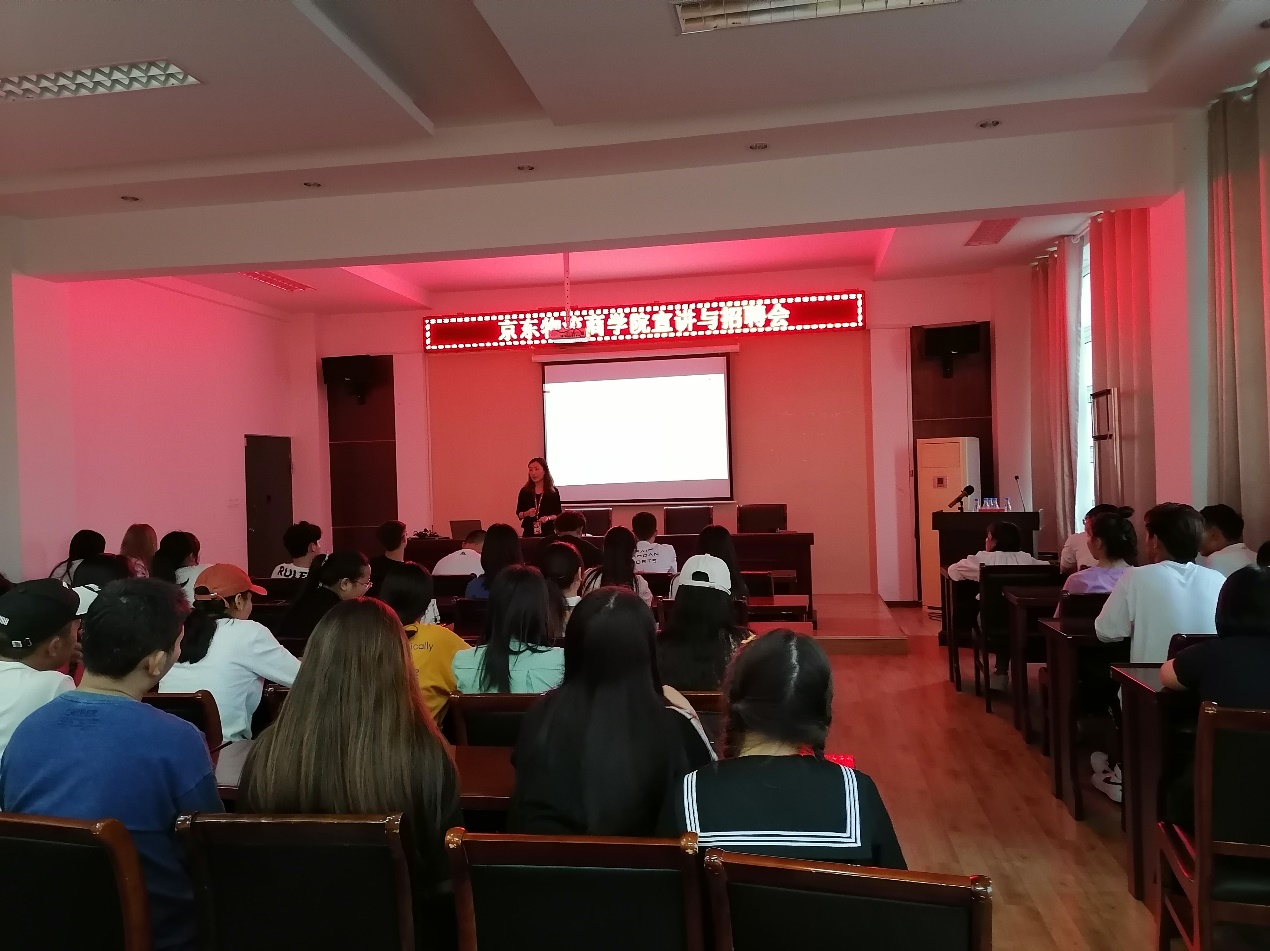 